Karta_nr_G-13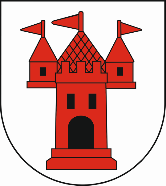 URZĄD  MIEJSKI   W   MSZCZONOWIEKARTA   INFORMACYJNAWYDANIE 3  z dnia 14 lipca 2020 r. SprawaDofinansowanie modernizacji kotłowni poprzez wymianę pieca węglowego na kocioł c.o. zgazowujący drewno (holzgas), kocioł gazowy, olejowy, elektryczny lub pompę ciepłaPodstawa prawnaUstawa z dnia 27 kwietnia 2001r. Prawo ochrony środowiskaUchwała nr LV/407/18 Rady Miejskiej w Mszczonowie z dnia 22 sierpnia 2018 r. w sprawie zasad i trybu udzielania dotacji celowej na finansowanie lub dofinansowanie ochrony środowiska i gospodarki wodnej na terenie Gminy Mszczonów oraz sposobu jej rozliczenia. Uchwała Nr X/75/19  Rady Miejskiej W Mszczonowie z dnia 10 lipca 2019 r.Miejsce załatwienia sprawyUrząd Miejski w MszczonowiePl.Piłsudskiego 1,  pok. Nr 10 Tel. 46 858 28 34Jednostka odpowiedzialnaWydział Gospodarki GminnejWymagane dokumentyWniosek według określonego wzoru.Załączniki:-Oświadczenie o posiadanym  prawie do dysponowania nieruchomością, w celu realizacji inwestycji.-Oświadczenie Wnioskodawcy o prowadzeniu działalności gospodarczej/działalności rolniczej,  złożone według wzoru stanowiącego załącznik nr 5 do uchwały,- Oświadczenie wg wzoru stanowiącego załącznik nr 6 do uchwały,- Zgoda współwłaścicieli/współużytkowników wieczystych nieruchomości na realizację zadania, według wzoru stanowiącego załącznik nr 7 do uchwały,- Kserokopia  umowy  kompleksowej dostarczania paliwa gazowego do celów ogrzewania gazowego, w przypadku wymiany pieca węglowego na kocioł gazowy,- Potwierdzona za zgodność z oryginałem kopia deklaracji poświadczająca spełnienie wymogów emisyjnych 5 klasy jakości dla normy PN-EN 303-5:2012 - w przypadku kotłów zgazowujących drewno (holzgas),-Oświadczenie właściciela (właściciela, współwłaściciela, użytkownika wieczystego, współużytkownika wieczystego, zarządcy budynku/działki) nieruchomości o posiadanym piecu węglowym (załącznik Nr 1 do załącznika nr 4 do uchwały).OpłatyBrak opłaty za złożenie wniosku.Opłata skarbowa za złożenie pełnomocnictwa  w wysokości 17 zł.Termin załatwienia sprawyZgodnie z podpisaną umową.Tryb odwoławczyUwagiObowiązek informacyjnyNa podstawie art. 13 ust. 1 i 2 Rozporządzenia Parlamentu Europejskiego         i Rady (UE) 2016/679 z 27 kwietnia 2016 r. w sprawie ochrony osób fizycznych w związku z przetwarzaniem danych osobowych i w sprawie swobodnego przepływu takich danych oraz uchylenia dyrektywy 95/46/WE (Dz. U. UE. L. z 2016 r. Nr 119, s.1 ze zm.) - dalej: „RODO” informuję, że:1. Administratorem Państwa danych osobowych jest Gmina Mszczonów reprezentowana przez Burmistrza Mszczonowa (adres: Plac Piłsudskiego 1, 96-320 Mszczonów, e-mail: urząd.miejski@mszczonow.pl, tel. kontaktowy: +48 46 858 2840).2.Administrator wyznaczył Inspektora Ochrony Danych, z którym mogą się Państwo kontaktować we wszystkich sprawach dotyczących przetwarzania danych osobowych za pośrednictwem adresu email: inspektor@cbi24.pl lub pisemnie na adres Administratora.3.Państwa dane osobowe będą przetwarzane w celu dofinansowania na modernizację kotłowni poprzez wymianę pieca węglowego na kocioł c.o. zgazowujący drewno (holzgas), kocioł gazowy, olejowy, elektryczny lub pompę ciepła, zgodnie z wnioskiem4.Podstawa prawna do przetwarzania danych osobowych:a)art. 6 ust. 1 lit. c RODO,b)Ustawa z dnia 27 kwietnia 2001 r. - Prawo ochrony środowiskac)Uchwała Nr X/75/19 Rady Miejskiej w Mszczonowie z dnia 10 lipca 2019 r. zmieniająca uchwałę LV/407/18 Rady Miejskiej w Mszczonowie z dnia 22 sierpnia 2018 r. w sprawie zasad i trybu udzielenia dotacji celowej na finansowanie lub dofinansowanie ochrony środowiska i gospodarki wodnej na terenie Gminy Mszczonów i sposobu jej rozliczenia.d)art. 6 ust. 1 lit. a RODO (na podstawie zgody) w przypadku danych podanych dobrowolnie. 5.Państwa dane osobowe będą przetwarzane przez okres 25 pełnych lat kalendarzowych, po upływie 25  pełnych lat kalendarzowych, licząc od 1 stycznia roku następnego po roku, w którym nastąpiło zakończenie spraw następuje przekazanie do archiwum państwowego (26 lat), na podstawie Rozporządzenia Prezesa Rady Ministrów z dnia 18 stycznia 2011 r. w sprawie instrukcji kancelaryjnej, jednolitych rzeczowych wykazów akt oraz instrukcji w sprawie organizacji  i zakresu działania archiwów zakładowych, albo do momentu cofnięcia zgody. 6.Państwa dane nie będą przetwarzane w sposób zautomatyzowany, w tym nie będą podlegać profilowaniu.7.Państwa dane osobowych nie będą przekazywane poza Europejski Obszar Gospodarczy (obejmujący Unię Europejską, Norwegię, Liechtenstein              i Islandię).8.W związku z przetwarzaniem Państwa danych osobowych, przysługują Państwu następujące prawa:a)prawo dostępu do swoich danych oraz otrzymania ich kopii;b)prawo do sprostowania (poprawiania) swoich danych osobowych;c)prawo do ograniczenia przetwarzania danych osobowych;d)prawo do cofnięcia zgody w dowolnym momencie bez wpływu na zgodność       z prawem przetwarzania, którego dokonano na podstawie zgody przed jej cofnięciem;e)prawo wniesienia skargi do Prezesa Urzędu Ochrony Danych Osobowych (ul. Stawki 2, 00-193 Warszawa), w sytuacji, gdy uzna Pani/Pan, że przetwarzanie danych osobowych narusza przepisy ogólnego rozporządzenia o ochronie danych osobowych (RODO);9.Podanie przez Państwa danych osobowych wynikających z Uchwały Nr LV/407/18 Rady Miejskiej w Mszczonowie z dnia 22 sierpnia 2018 r. w sprawie zasad i trybu udzielenia dotacji celowej na finansowanie lub dofinansowanie ochrony środowiska i gospodarki wodnej na terenie Gminy Mszczonów i sposobu jej rozliczenia o jest obowiązkowe. Nieprzekazanie danych skutkować będzie brakiem realizacji celu, o którym mowa w punkcie 3.10.Dane wnioskodawców zostaną  przekazane podmiotom lub organom uprawnionym na podstawie przepisów prawa.